The LamplighterJANUARY 2014Cohansey Baptist Church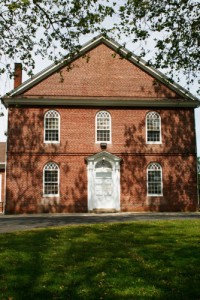 714 Roadstown RoadBridgeton, NJ 08302856 – 455 - 7787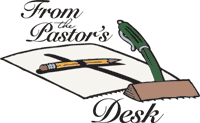 Greetings to you in the name of our Lord and Savior Jesus Christ!  I trust that this message finds you in good health and great spirits!  A New Year has dawned and we thank God for sustaining us through last year and giving us a fresh outlook and renewed spirit in the New Year.  2013 was a great year at Cohansey Baptist Church.  The bond of love within our community of faith continues to grow deeper and stronger as we engage in ministry together.  There is joy and camaraderie in our midst and as I look back on the previous year, I recognize how richly God has blessed us.As we move into this New Year, I encourage you to embrace Carpe Diem and seize the day!  It sounds so cliché at times but it is so very true.  Often times we allow the goals, wishes, and desires of our heart to sit on the sidelines and pass throughout the year. However, as we live in the light of 2014, allow me to encourage you to stand strong and live out your aspirations.  As the saying goes put caution to the wind and step out on faith, working hard and believing God.The scriptures say, “…to everything there is a season, and a time to every purpose under the heaven.”It is my prayer that 2014 is your season of happiness, joy, contentment, fulfillment, family, and love.  As you live out your God ordained purpose on this earth, may your prayer lives be full, your worship be meaningful, and your relationship with God strong and fruitful.  Today is a new day, a new start, a new year!  The possibilities are endless and every day God gives us is another chance to dream as we never dreamed before, love with a sincerity of heart, and reach for heights higher than the stars.I trust that this message blesses you and I look forward to seeing you in church soon.Your Brother in Christ,Reverend Alexander G. HoustonPastor 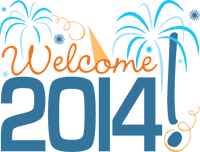 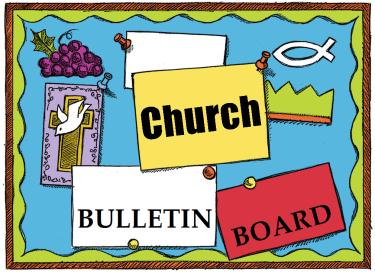 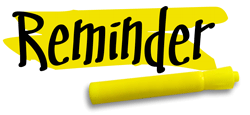 Remember the next newsletter articles, announcements; pictures, etc. are due, January 15, 2014. You can put them in the Newsletter mailbox, email them to me or call me. My email address is: nohowmom@comcast.net and my phone number is 856-455–2574. Thank you!Thank you to all of those who faithfully give of their time and assemble the newsletter each month.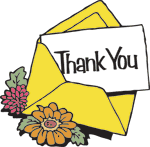 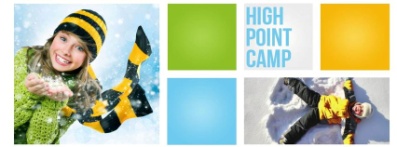 January 17th – 18th (Grades 3rd – 6th)High Point Camp is ready to bring you the joys of summer camp in one fun-packed weekend in the middle of January! You will enjoy lots of skits,  ping-pong, football, carpetball, basketball, tubing (weather permitting), and more. Of course, a pizza snack will be provided on Friday night and great food will be provided on Saturday! Cost: Regular church attendees – Free!(You will need money for meal on the way home)Registration Deadline: Jan. 5th Contact Julie Fleetwood @ 455-3190.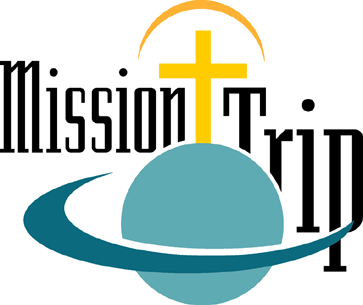 MISSIONS TRIP IN 2014The Missions Committee is looking for input from the entire congregation.  
Our first brainstorming session will be Tuesday, Jan. 14th at 7:00 pm (downstairs Sunday School room area) and will be first on the agenda.  Come out - bring a friend - spread the word.  
We want to hear YOUR ideas as to Where, What, When, How.
Jesus tells us to "take care of my sheep" [John 21:16].Attention Cohansey! Let’s celebrate our new members! 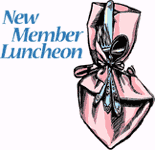 We will be having a luncheon to welcome all of our new members who joined us in 2013.  Everyone is encouraged to join us for lunch following the church service on January 26th.More details to come!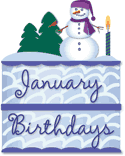 1	         Babe McDermott4	         Margo Hitchner	         Samantha Holt5	         Greg Dickinson                      Heather Sloan     6	        Betty Jones                     Donna Riggins     7	        Robert Etherton     9	       Bruce VanMeter     11	       Sharon Guth     13	       Aaron Silver, Jr.     14	       Pam Perticari     18	       David Dilks	     19	       Everett Dickinson	       Alan Platt	       Kim Sebastian      21         Jay Perticari      22         Sharon Thomas	      Hoss Simpkins      25         Gale Brown     26	       Woody Halter	       Daniel C. Williams III     28	       Danielle Crispin	       Michelle SimpkinsJennifer EisenhardtJim Carson****If your name is not on our Birthday List or there needs to be a correction or your name has changed please let me know by calling 856-455-2574 or by email at nohowmom@comcast.net. Thank you****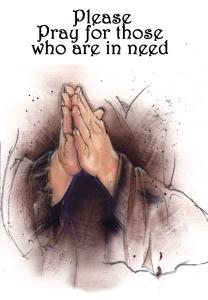 Please keep these people in prayer as they deal with various physical problems. Pray for healing and complete recovery. Doris Newkirk                Irene Vetro                   Bud Newkirk	            John Carman               Howard Willis, Sr.          Courtney Etherton       Evelyn Armstrong                 	           	                                              Please pray for those who have recently lost loved ones:                                                    The Family and friends Ken Olbrich’s mother        Prayers of Praise:Weston Hayes Simpkins was dedicated on December 8th.Please pray for the well-being of our country and our leaders. May God grant them wisdom as they deal with the situations around the world and here at home.Shut-Ins:                                                       Janet Bonaldo		Ashley Guntow      Arthur Levick	             Ruth Levick Retirement Homes:                                               Ed SmithNursing Homes:                                               Don Brammer	          Anna Dickerson 	     	                        Jeanette Merritt	          Margaret McAllister    Alice Moore            Battling Cancer:                                                         Gloria Branca            Cindy Frederick	          Lisa Haffner	        Emily Horton	          Debbie Johnson        Giavana Krumaker        Tom Laquitara           Jonathan Lopez          Debbie Marks Lake    Jeff Mortimer               Marion Nickopolous   Jose` Nieto 	          Louise Orsini	         Ed Peterson	         Ron Rouver	          Mike Scavelli	         Brenda Snyder	          Paige Whitesell          	 Serious Condition:                                                  Dave Borrelli	          Jeffrey Garton  	In the Service:                                                      Mike Dunkelberger       Ryan Fithian	             Kyle Mihalecz	             Nicky Mihalecz	           Brian Schrier	             Doug Shimp	           Russell Shinn	             Shauna Sloan              Andrew Tobin	            Lance ShestakoffCollege Students:                                         Tyler Davenport           Amaryllis DeJesus	  Ashleigh Elwell            Katelin Elwell                      David Johnson             Mindy Williams		               Samuel Tobin	           Megan West    Lord, I give up all my own plans and purposes, all my own desires and hopes, and accept thy will for my life. I give myself, my life, my all utterly to thee, to be thine forever. Fill me and seal me with thy Holy Spirit. Use me as thou wilt. Send me where thou wilt, and work out thy whole will in my life at any cost, now and forever. Amen. 

—Betty Scott Stam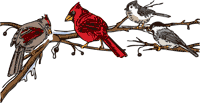 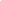 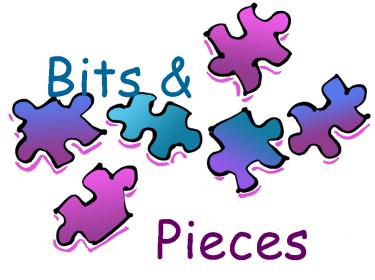 Recipe of the Month: Crockpot Country Chicken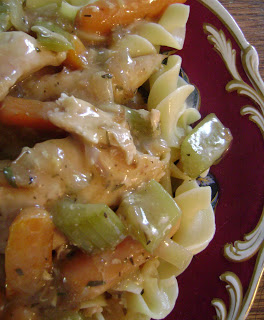 (adapted from The Slow Cooker Bible)Ingredients:4 carrots, cut into 1 inch chunks                                    4 stalks celery, sliced             1 medium onion, chopped                                    6 - 8 boneless, skinless chicken breasts, quartered                                                             1 tsp dried tarragon leaves                                  1 tsp dried thyme leaves                                  salt & pepper                                                       1 can (~10 oz) condensed cream of chicken soup (not diluted)                                                 1 envelope (~1 oz) dry onion soup mix                                     1/3 cup cooking sherry (or white wine)                2 Tbsp cornstarch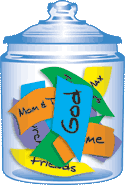 Directions:Place carrots, celery, and onion in bottom of crockpot. Arrange chicken breast pieces over vegetables and sprinkle with tarragon, thyme, and salt & pepper. Spoon cream of chicken soup over chicken and sprinkle with dry onion soup mix. Cover, cook on high for 3 - 4 hours, stirring once during cooking.Blend cooking sherry (or wine) with cornstarch, whisking in a small bowl until smooth. Stir into the crockpot. Cook, uncovered, for about 15 minutes - or until sauce thickens. Serve over rice or pasta or egg noodles.Need a new tradition to begin the New Year? One way to reflect on your blessings as the days and months pass is to fill a Blessing Jar. Simply find a container (ideally with a lid) and place it in a prominent place in your home. Next to it, set slips of paper and writing utensils. 

Encourage every family member to jot down one thing they’re grateful for every day. If you have a large family, you may need one jar for each person. You can also use different-colored paper slips for each family member. 

Every week, sit down together and review the many ways that God is present in your lives.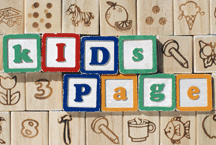 Memory Verse: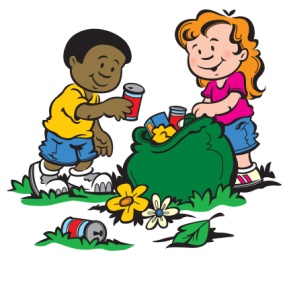 Whatever you do,work at it with all your heartas working for the Lordnot for men.Colossians 3:23Jokes: 
Q: What has one head, one foot and four legs?
A: A BedQ: How many letters are in The Alphabet?
A: There are 11 letters in The AlphabetQ: David's father had three sons: Snap, Crackle, and ?
A: David! 

Q: If you were in a race and passed the person in 2nd place, what place would you be in?
A: 2nd place!Puzzle”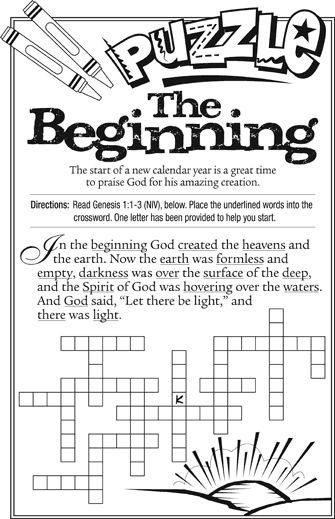 Bible quiz:The book of Revelation is addressed to seven churches. Which city in the United States shares the name of one of those churches? 

A. St. Paul 
B. Philadelphia 
C. Oconomowoc 
D. Orlando 

Answer: (See Revelation 3:7-13.)Mission Trips Several church members have expressed an interest in going on a mission trip.  There are a number of ways to accomplish this; from funding your own way for a personal overseas adventure to working as a group on a local project requiring no extra funding at all.  Let us help you explore some possibilities here in this newsletter. There is also a bulletin board display of several mission projects in the hallway between the chapel and sanctuary. Please add your ideas to the board. We are looking forward to your ideas.  Dee Johnson, Pat Springer, Nancy Baker, and Emily Mayhew.Local Easy Can Do Right Now Projects!              1. Finish remodeling the parsonage.  There are plenty of ways to help out no matter how skilled you are with a hammer or saw or cleaning rag.2. Family Promise of Cumberland County needs help this January-March to renovate, clean, and move furnishings into their new Day Center. Volunteer for a day, weekend, or for the entire project.3. Plan a Work Day when teams go out to work for those who cannot do for themselves.4. Participate in regular hosting weeks for Family Promise right here at CBC.  There are about 50 jobs that need to be done each hosting week. The church does this every 3 months.  Contact Emily Mayhew and Penny Timberman to volunteer. Regional Plan Ahead but Easy To Accomplish Projects                                          Baptist Camp and Conference Center (Camp Lebanon) is looking for volunteers to prepare the grounds and buildings for summer camp.  They have spring and fall programs. Check out what they do at www.camplebanon.comTwo 2014 Summer Mission Opportunities in New Jersey                                                             “Coming Together for New Jersey…Rebuild, Renew, Restore” Hurricane Sandy relief.          July 12-19, 2014 and Aug. 9-16.                            Check out the American Baptist Home Mission Societies at www.abcusa.org                 Let’s Go Urban!                                                    Urban Promise Trenton, NJ                               Work with inner city youth to establish alternatives to gang life and poor school attendance. See more at www.eape.orgSummer and Spring Break Youth Mission Trips                                                                         Disaster Relief work in the Caribbean, Central America, and Mid-West USA.There are community building and work projects around the USA. See more at www.teameffort.orgWest Virginia Mission Trips           www.experiencemission.orgYoung Life Belarus and Baltics                 When Mark and Lera Hamilton came to speak to us about the work being done with teens in eastern Europe they invited anyone interested to join them in the mission.  They meant it.  Check out www.young-life.ltOpportunities For Individuals                   Match your talents, skills, and spiritual growth with an established mission site needing volunteers. Must be 18 or older.  You may be able to work with elderly folks in Appalachia, young students in Alaska, or help research hunger issues just to name a few mission fields.  www.abcusa.org  American Baptist Home Mission Societies. JANUARY 2014                                         Church Meetings, Activities & EventsSpecial Dates• New Year’s Day, January 1, 2014 
• Epiphany, January 6, 2014 
• Baptism of the Lord, January 12, 2014 
• Martin Luther King Jr. Birthday Observance, January 20, 2014 
• Week of Prayer for Christian Unity, January 18-25, 2014 Wishes for the New YearFaith that increaseth, walking in light; 
Hope that aboundeth, happy and bright; 
Love that is perfect, casting out fear; 
These shall insure thee a happy New Year. 

Peace in the Savior, rest at his feet, 
Smile on his countenance, radiant and sweet. 
Joy in his presence, Christ ever near! 
This will insure thee a happy New Year. 

—Frances Ridley Havergal 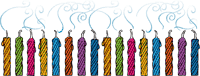 For Everything a SeasonWanting his sons to learn not to judge too quickly, a man sent each, in turn, on a quest to look at a pear tree far away and report what he saw. The first son went in winter, the second in spring, the third in summer and the fourth in fall. Finally, the father gathered the young men together. “What did you see?” he asked. 

The first son reported seeing an ugly tree, bent and lifeless. The second disagreed, saying it was budding with fresh new life. The third son reported finding a tree laden with sweet-smelling, beautiful blossoms, while the fourth insisted it drooped with ripe fruit. 

The father said his sons were all correct, for they’d seen the same tree, though at different seasons of its life. “Don’t judge a tree — or a person — based on just one season of life,” he counseled his children. “Who they are can only be known at the end, when all life’s seasons have been lived. 

“Furthermore,” he added, “don’t give up on your own life if you experience a hard season, such as winter, or you’ll miss out on the renewal of spring, the joy of summer, the fulfillment of autumn.” SUNDAYMONDAYTUESDAYWEDNESDAYTHURSDAYFRIDAYSATURDAY.1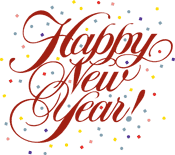 27:30 – 8:30 PMPraise Band Rehearsal345Communion Sunday9:30 AM Sunday School10:30 AM Morning Worship6 – 7:30 PM BYF67 PM Choir Rehearsal79 AM Prayer Group5.30 PM Choir meets at Federal Prison in Fairton87 PM Bible Study97:30 – 8:30 PMPraise Band Rehearsal1011129:30 AM Sunday School10:30 AM Worship6 – 7:30 PM BYF137 PM Choir 149 AM Prayer Group6:30 PM Trustees7 PM Deacons7 PM Missions Comm.157 PM Bible Study166:30 PM White Cross Work7:30 – 8:30 PMPraise Band Rehearsal17High Point Jr. Retreat18High Point Jr. Retreat199:30 AM Sunday  School10:30 AM Morning Worship6 – 7:30 PM BYF207 PM Choir  Rehearsal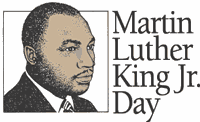 219 AM Prayer Group7 PM C.E. Board227 PM Bible Study237:30 – 8:30 PMPraise Band Rehearsal2425269:30 AM Sunday  School10:30 AM Morning Worship12:15 PM New Members Luncheon6 – 7:30  BYF277 PM Choir 289 AM Prayer Group297 PM Bible Study307:30 – 8:30 PMPraise Band Rehearsal31